			Katowice, 15 wrzesień 2023 r. Odpowiedzi na pytania oraz zmiana treści SWZ  Działając na podstawie art. 135 ust. 2 i 6 oraz na podstawie art. 137 ust. 1, 2 i 4  ustawy z dnia 
11.09.2019 r. Prawo zamówień publicznych t.j. (Dz. U. z 2021 r. poz. 1129 z późn. zm) w związku z wnioskami o wyjaśnienie treści Specyfikacji Warunków Zamówienia, Zamawiający udziela odpowiedzi na pytania w postępowaniu prowadzonym w trybie art. 132 o wartości zamówienia równej lub przekraczającej progi unijne na realizację zadania p.n. „Dostawa 2 szt. pojazdów do celów szkoleniowych ” numer postępowania WL.2370.14.2023Pytanie nr 1 Do rozdziału II pkt 11 zał. Nr 1a i1b do SWZNiektóre podwozia nie są wyposażone w fabryczne złącze Duo- Matic. W przypadku gdy pojazd będzie wyposażony w złącze do podpinania układu hamulcowego przyczepy ze standardowym dwuobwodowym układem sterowania. Czy Zamawiający odstąpi od wymogu złącza pneumatycznego samochodu Duo-Matic?Ad. 1. Zamawiający dopuszcza rozwiązanie zaproponowane przez wykonawcę. Pytanie nr 2do rozdziału II pkt 14 zał. Nr 1a i 1b do SWZCzy zamawiający dopuszcza aby komplet ogumienia, w tym koło zapasowe, wyprodukowane było wcześniej niż rok produkcji pojazdu?Ad. 2.Zamawiający dopuszcza ogumienie w pojeździe z 2022r.Pytanie nr 3Do rozdziału VI, pkt 1. SWZ; pkt 1 zał. Nr 2 do SWZ; § 5 pkt 1 zał. Nr 7 do SWZCzy zamawiający wydłuży termin realizacji do 31.12.2023 r.? Ad. 3.Zamawiający podtrzymuje zapisy SWZ.Pytanie nr 4 do rozdziału VII, pkt 2 ppkt 4 SWZCzy zamawiający jako spełnienie warunków udziału w postepowaniu dopuści dla 1 i 2 części zamówienia dostawę co najmniej jeden samochodu specjalnego ratowniczo gaśniczego o wartości nie mniejszej niż 300 000zł brutto dla każdej z części?Ad. 4.Zamawiający dopuszcza rozwiązanie zaproponowane przez wykonawcę.Pytanie nr 5Do § 2 pkt 5 zał. Nr 7 do SWZCzy zamawiający odstąpi od wymogu dostarczenia pojazdu z pełnym zbiornikiem środka pianotwórczego?Informujemy, że z uwagi na charakter pojazdu, w pojeździe nie ma zbiornika na środek pianotwórczy.Ad. 5.Zamawiający informuje, że wystąpiła omyłka pisarska. Wymóg pełnego zbiornika środka pianotwórczego nie dotyczy postępowania.Pytanie nr 6Do § 6 pkt 11 zał. Nr 7 do SWZCzy zamawiający odstąpi od pokrywania kosztów dostarczenia przedmiotu umowy do użytkownika? Ad. 6.Zamawiający podtrzymuje zapisy SWZ.Pytanie nr 7Do § 9 pkt 1 ppkt. 1 zał. Nr 7 do SWZCzy zamawiający obniży wysokość kar umownych do 0,01 % ceny jednostkowej brutto niedostarczonego samochodu za każdy dzień zwłoki w wydaniu samochodu?Ad. 7.Zamawiający podtrzymuje zapisy SWZ.Pytanie nr 8Do § 9 pkt 1 ppkt. 2 zał. Nr 7 do SWZCzy zamawiający obniży wysokość kar umownych do 0,01 % ceny jednostkowej brutto niedostarczonego samochodu za każdy dzień zwłoki w usunięciu wady samochodu ujawnionej w okresie gwarancji i rękojmi?Ad. 8.Zamawiający podtrzymuje zapisy SWZ.Pytanie nr 9Do § 9 pkt 1 ppkt. 5 zał. Nr 7 do SWZCzy zamawiający obniży wysokość kar umownych do 0,01 % ceny jednostkowej brutto samochodu za dzień powodujący brak możliwości eksploatowania przedmiotu umowy zgodnie z jego przeznaczeniem?Ad. 9.Zamawiający podtrzymuje zapisy SWZ.Pytanie nr 10Do rozdziału I pkt 5 zał. nr 1a i 1b do SWZCzy zamawiający dopuści aby świadectwo homologacji podwozia pojazdu zostało dostarczone w dniu odbioru pojazdu? Informujemy, że w dniu składania ofert wykonawca nie posiada świadectwa homologacji pojazdu.Ad. 10.Zamawiający dopuszcza rozwiązanie zaproponowane przez wykonawcę.Pytanie nr 11Do rozdziału IV pkt 1 zał. nr 1a i 1b do SWZCzy zamawiający wydłuży czas reakcji serwisu do 72 godzin?Ad. 11.Zamawiający dopuszcza rozwiązanie zaproponowane przez wykonawcę.            Podpisał:z up. Śląskiego Komendanta WojewódzkiegoPaństwowej Straży Pożarnej st. bryg. mgr inż. Arkadiusz Krzemiński Zastępca Śląskiego Komendanta Wojewódzkiego Państwowej Straży Pożarnej
Komenda Wojewódzka 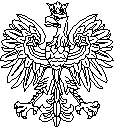 Państwowej Straży Pożarnej w Katowicach WL.2370.14.2023